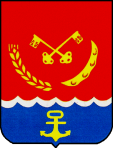 Российская ФедерацияГЛАВА МИХАЙЛОВСКОГО  РАЙОНААМУРСКОЙ  ОБЛАСТИПОСТАНОВЛЕНИЕ09.12.2019                         		                    		          	               № 731 с. ПоярковоОб утверждении   порядка осуществления муниципального контроля за обеспечением сохранности автомобильных дорог местного значения Михайловского района           На основании Федеральных законов  от 6 октября 2003г. № 131-ФЗ «Об общих принципах организации местного самоуправления в Российской Федерации», от 8 ноября 2007г. № 257-ФЗ «Об автомобильных дорогах и о дорожной деятельности в Российской Федерации и о внесении изменений в отдельные законодательные акты Российской Федерации», от 26 декабря 2008 г. № 294-ФЗ «О защите прав юридических лиц и индивидуальных предпринимателей при осуществлении государственного контроля (надзора) и муниципального контроля», Устава Михайловского районап о с т а н о в л я ю:        1. Утвердить прилагаемый порядок осуществления муниципального контроля за обеспечением сохранности автомобильных дорог местного значения Михайловского района.        2. Настоящее постановление разместить на официальном сайте администрации Михайловского района.           3. Контроль за исполнением настоящего постановления возложить на заместителя главы района по обеспечению жизнедеятельности О.Г.Синюкова.С.И. ЖуганНачальник отдела строительства, ЖКХ,транспорта и связи_________________О.И. Подорожная«____» ______ 2019 г.Заместитель главы района пообеспечению жизнедеятельности_______________О.Г. Синюков«____» ______ 2019 г.Главный специалист  сектора юридической работы _________________Н.А. Бакшеева«____» ______ 2019            УТВЕРЖДЕНпостановлением главы           Михайловского районаот ___________ № _____ Порядок осуществления муниципального контроля за обеспечением сохранности автомобильных дорог местного значения Михайловского района1. Настоящий Порядок осуществления муниципального контроля за обеспечением сохранности автомобильных дорог местного значения Михайловского района (далее - Порядок) определяет организацию и проведение муниципального контроля за обеспечением сохранности автомобильных дорог местного значения при их использовании (далее - муниципальный контроль).2. Муниципальный контроль осуществляет администрация Михайловского района в лице отдела строительства, ЖКХ, транспорта и связи, курирующего вопросы дорожной деятельности, при участии сектора по управлению муниципальным имуществом (далее -  Администрация района).Объектами муниципального контроля являются автомобильные дороги общего пользования в границах сельских населенных пунктов, автомобильные дороги вне границ сельских населенных пунктов, в границах района, находящиеся в собственности Михайловского района, здания, сооружения и иные объекты дорожного сервиса, расположенные на придорожных полосах автомобильных дорог  местного значения, рекламных конструкций, расположенных в полосе отвода и придорожных полосах автомобильных дорог местного значения.Субъектами муниципального контроля являются юридические лица и индивидуальные предприниматели, осуществляющие работы в полосе отвода и придорожной полосе автомобильных дорог, владельцы объектов дорожного сервиса, пользователи автомобильных дорог. 3. Предметом муниципального контроля является соблюдение юридическими лицами и индивидуальными предпринимателями при осуществлении ими деятельности на автомобильных дорогах в границах полос отвода и придорожных полос требований действующего законодательства и профилактика правонарушений в области обеспечения сохранности автомобильных дорог местного значения в границах Михайловского района, в том числе:1) требований технических  условий по размещению объектов, предназначенных для осуществления дорожной деятельности, объектов  дорожного сервиса, рекламных конструкций, и других объектов, размещаемых в полосе отвода и придорожной полосе автомобильных дорог (инженерных коммуникаций, подъездов, съездов, примыканий), а также правил использования полос отвода и придорожных полос автомобильных дорог;2) требований при использовании автомобильных дорог в части недопущения повреждения автомобильных дорог местного значения и их элементов;3) весовых и габаритных параметров транспортных средств при движении по автомобильным дорогам местного значения, включая периоды временного ограничения движения транспортных средств.4. Администрация района  при осуществлении муниципального контроля взаимодействует с органами прокуратуры, органами внутренних дел, органами государственной власти, организациями, обеспечивающими сохранность автомобильных дорог, экспертами и экспертными организациями, а также иными физическими и юридическими лицами.5. Проведение муниципального контроля осуществляется в соответствии с Федеральными законами  от 6 октября 2003г. № 131-ФЗ «Об общих принципах организации местного самоуправления в Российской Федерации», от 8 ноября 2007г. № 257-ФЗ «Об автомобильных дорогах и о дорожной деятельности в Российской Федерации и о внесении изменений в отдельные законодательные акты Российской Федерации», от 26 декабря 2008 г. № 294-ФЗ «О защите прав юридических лиц и индивидуальных предпринимателей при осуществлении государственного контроля (надзора) и муниципального контроля», от 10 декабря 1995 г. № 196-ФЗ «О безопасности дорожного движения»,  иными нормативными правовыми актами Российской Федерации, Амурской области, Михайловского района, посредством проведения проверок соблюдения юридическими лицами, индивидуальными предпринимателями требований законодательства  и принятия предусмотренных законодательством мер по пресечению и (или) устранению последствий выявленных нарушений.6. Формами контроля в сфере обеспечения сохранности автомобильных дорог местного значения Михайловского района  являются проверки (плановые и внеплановые), которые проводятся в форме документарных и выездных проверок.Проверки юридических лиц и индивидуальных предпринимателей осуществляются в порядке, определенном Федеральным законом от 26 декабря 2008 г. № 294-ФЗ «О защите прав юридических лиц и индивидуальных предпринимателей при осуществлении государственного контроля (надзора) и муниципального контроля»  (далее - Федеральный закон № 294-ФЗ). 7. Плановые проверки проводятся не чаще чем один раз в три года на основании ежегодных планов, разрабатываемых Администрацией района в соответствии с Правилами подготовки органами государственного контроля (надзора) и органами муниципального контроля ежегодных планов проведения плановых проверок юридических лиц и индивидуальных предпринимателей, утвержденными постановлением Правительства Российской Федерации от 30 июня 2010 г. № 489.8. В срок до 1 сентября года, предшествующего году проведения плановых проверок, Администрация района направляет проект ежегодного плана проведения плановых проверок в прокуратуру Михайловского района.9. В последующем Администрация района  рассматривает предложения прокуратуры и по итогам их рассмотрения направляет в прокуратуру Михайловского района в срок до 1 ноября года, предшествующего году проведения плановых проверок, утвержденный ежегодный план проведения плановых проверок.10. Утвержденный ежегодный план проведения плановых проверок доводится до сведения заинтересованных лиц посредством его размещения на официальном сайте администрации Михайловского района в сети Интернет.11. Внеплановая проверка в отношении юридического лица или индивидуального предпринимателя проводится по основаниям, установленным ст. 10 Федерального закона № 294-ФЗ. Внеплановая выездная проверка юридических лиц, индивидуальных предпринимателей осуществляется после согласования с органами прокуратуры.12. Проверка проводится должностным лицом (должностными лицами), которые определены в распоряжении главы Михайловского района.13. Должностные лица Администрации района, уполномоченные осуществлять муниципальный контроль за обеспечением сохранности автомобильных дорог местного значения, в пределах предоставленных полномочий, имеют право:1) осуществлять проверки соблюдения законодательства об автомобильных дорогах и о дорожной деятельности;2) пресекать и предотвращать нарушения законодательства об автомобильных дорогах и о дорожной деятельности в установленном порядке;3) составлять по результатам проверок акты и представлять их для ознакомления гражданам, юридическим лицам, индивидуальным предпринимателям, являющимся владельцами, пользователями автомобильной дороги местного значения, объектов дорожного сервиса;4) предъявлять гражданам, юридическим лицам, индивидуальным предпринимателям требования об устранении выявленных в результате проверок нарушений;5) получать от юридических лиц, граждан, индивидуальных предпринимателей сведения и материалы о состоянии автомобильных дорог местного значения, объектов дорожного сервиса, в том числе документы, удостоверяющие право на различные формы владения, пользования, иные сведения и документы, необходимые для осуществления муниципального контроля;6) посещать в порядке, установленном законодательством, автомобильные дороги местного значения, объекты дорожного сервиса, в отношении которых осуществляется муниципальный контроль, расположенные на них здания и сооружения;7) обращаться в органы внутренних дел за содействием в предотвращении или пресечении действий, являющихся нарушением законодательства об автомобильных дорогах и о дорожной деятельности и иных нормативных правовых актов либо препятствующих осуществлению муниципального контроля, а также в установлении личности граждан, в чьих действиях имеются признаки нарушения законодательства в данной сфере.14. Должностные лица Администрации района, уполномоченные осуществлять муниципальный контроль за обеспечением сохранности автомобильных дорог местного значения, в пределах предоставленных полномочий, обязаны:1) своевременно и в полной мере исполнять предоставленные в соответствии с законодательством Российской Федерации полномочия по предупреждению, выявлению и пресечению нарушений требований законодательства;2) соблюдать законодательство Российской Федерации, права и законные интересы лиц, в отношении которых проводится проверка;3) проводить проверку юридических лиц и индивидуальных предпринимателей только во время исполнения служебных обязанностей, выездную проверку только при предъявлении копии распоряжения о проведении проверки и в случае, предусмотренном частью 5 статьи 10 Федерального закона № 294-ФЗ, копии документа о согласовании проведения проверки;4) представлять руководителю, иному должностному лицу или уполномоченному представителю юридического лица, индивидуальному предпринимателю, его уполномоченному представителю, присутствующим при проведении проверки, информацию и документы, относящиеся к предмету проверки;5) не препятствовать руководителю, иному должностному лицу или уполномоченному представителю юридического лица, индивидуальному предпринимателю, его уполномоченному представителю присутствовать при проведении проверки и давать разъяснения по вопросам, относящимся к предмету проверки;6) не требовать от юридического лица, индивидуального предпринимателя документы и иные сведения, представление которых не предусмотрено законодательством Российской Федерации;7) соблюдать сроки проведения проверки юридических лиц и индивидуальных предпринимателей, установленные Федеральным законом № 294-ФЗ;8) осуществлять запись о проведенной проверке юридических лиц и индивидуальных предпринимателей в журнале учета проверок;9) по результатам проверки составить акт установленной формы в двух экземплярах;10) знакомить руководителя, иное должностное лицо или уполномоченного представителя юридического лица, индивидуального предпринимателя, уполномоченного представителя индивидуального предпринимателя с результатами проверки;11) в случае выявления при проведении проверки нарушений требований законодательства принимать меры, предусмотренные законодательством;12) учитывать при определении мер, принимаемых по фактам выявленных нарушений, соответствие указанных мер тяжести нарушений, их потенциальной опасности для жизни, здоровья людей, для животных, растений, окружающей среды, объектов культурного наследия (памятников истории и культуры) народов Российской Федерации, безопасности государства, для возникновения чрезвычайных ситуаций природного и техногенного характера, а также не допускать необоснованное ограничение прав и законных интересов граждан, в том числе индивидуальных предпринимателей, юридических лиц;13) доказывать обоснованность своих действий при их обжаловании юридическими лицами, гражданами, в том числе индивидуальными предпринимателями, в порядке, установленном законодательством Российской Федерации; 14) проводить профилактическую работу по устранению причин и обстоятельств, способствующих совершению правонарушений в области законодательства в данной сфере деятельности;15) принять меры по контролю за устранением выявленных нарушений;16) исполнять иные обязанности, отнесенные законодательством к компетенции должностных лиц, осуществляющих муниципальный контроль.15. По результатам проверки должностными лицами, проводящими проверку, составляется акт в двух экземплярах по установленной форме.16. К акту прилагаются (в случае их составления) схема автомобильной дороги или ее участка, схема земельного участка, фотоматериалы, протоколы или заключения проведенных исследований, испытаний, экспертиз, объяснения работников юридического лица, индивидуального предпринимателя, граждан, предписания об устранении выявленных нарушений и иные связанные с результатами проверки документы или их копии.17. Все проверки, проводимые должностными лицами, фиксируются в журнале учета проверок, в котором указываются:1) основание проведение проверки;2) дата проведения проверки;3) объект проверки;4) наименование проверяемого юридического лица либо фамилия, имя, отчество индивидуального предпринимателя, гражданина;5) дата и номер акта проверки;6) должность, фамилия и инициалы лица (лиц), проводившего проверку;7) меры, принятые по устранению нарушений (дата и номер предписания об устранении нарушений с указанием сроков их исполнения, сведения о направлении материалов по подведомственности);8) отметка об устранении нарушений требований, установленных действующим законодательством в области обеспечения сохранности автомобильных дорог.18. Должностные лица Администрации района составляют отчетность о своей деятельности, представляют в установленные сроки в органы, предусмотренные федеральным законодательством.19. Должностные лица Администрации района ежегодно готовят и не позднее 1 марта представляют главе Михайловского района сведения об организации и проведении муниципального контроля за отчетный год, его эффективности.20. Представляемые при проведении мониторинга сведения должны содержать информацию:1) о состоянии нормативно-правового регулирования в сфере муниципального контроля;2) об организации муниципального контроля;3) о финансовом и кадровом обеспечении муниципального контроля;4) о количестве проведенных проверок, составленных актах, выданных предписаниях, мерах, принятых по устранению нарушений, исполненных предписаниях;5) об анализе и оценке эффективности муниципального контроля;6) о выводах и предложениях по результатам муниципального контроля.21. Должностные лица Администрации района несут установленную законодательством Российской Федерации ответственность за неисполнение или ненадлежащее исполнение возложенных на них функций по осуществлению муниципального контроля.22. Действия (бездействие) должностных лиц Администрации района, повлекшие за собой нарушение прав юридического лица, индивидуального предпринимателя при проведении проверки, могут быть обжалованы в административном и (или) судебном порядке в соответствии с законодательством Российской Федерации.23. Юридические лица и индивидуальные предприниматели имеют право на обжалование действий (бездействия) и решений должностных лиц в досудебном (внесудебном) порядке.